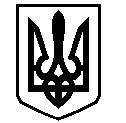 У К Р А Ї Н АВАСИЛІВСЬКА МІСЬКА РАДАЗАПОРІЗЬКОЇ ОБЛАСТІсьомого скликання  тридцять четверта сесіяР  І  Ш  Е  Н  Н  Я 30 серпня 2018                                                                                                             № 18Про внесення змін до рішення тридцять третьої (позачергової) сесії Василівської міської ради сьомого скликання від 27 червня 2018 року № 34 «Про надання дозволу на складання технічної документації із землеустрою щодо поділу та об’єднання земельних ділянок для розміщення та обслуговування боксу в матеріально-технічному складі в м. Василівка,вул. Ліхачова 2н Сірому В.І.»	Керуючись ст.26  Закону України «Про місцеве самоврядування в Україні»,  ст.ст.12,122   Земельного кодексу України, Законами України «Про землеустрій», «Про державний земельний кадастр»,  «Про внесення змін до деяких законодавчих актів України  щодо розмежування земель державної та комунальної власності»,  розглянувши заяву Сірого Володимира Ілліча,  що мешкає в м. Василівка, вул. Театральна 12/9, про внесення змін до рішення тридцять третьої (позачергової) сесії Василівської міської ради сьомого скликання  від 27 червня 2018 року № 34,  в частині зміни площі земельної ділянки, яка підлягає поділу  в зв’язку  з уточнення площі земельної ділянки при розробленні технічної документації із землеустрою щодо поділу земельної ділянки в м. Василівка, вул. Ліхачова 2,  Василівська міська радаВ И Р І Ш И Л А :	1. Внести зміни до рішення тридцять третьої (позачергової) сесії Василівської міської ради сьомого скликання від 27 червня 2018 року № 34 «Про надання дозволу на складання технічної документації із землеустрою щодо поділу та об’єднання земельних ділянок для розміщення та обслуговування боксу в матеріально-технічному складі в м. Василівка,вул. Ліхачова 2н Сірому В.І.»,  а саме:  в пункті 1 замість цифр «0,0038» записати:  « 0,0058 », замість цифр» 5,0051» записати:  « 5,0031»,  а далі по тексту.           2. Контроль за виконанням цього рішення покласти на постійну комісію міської ради з питань земельних відносин та земельного кадастру, благоустрою міста та забезпечення екологічної безпеки життєдіяльності населення.Міський голова                                                                                                     Л.М. Цибульняк